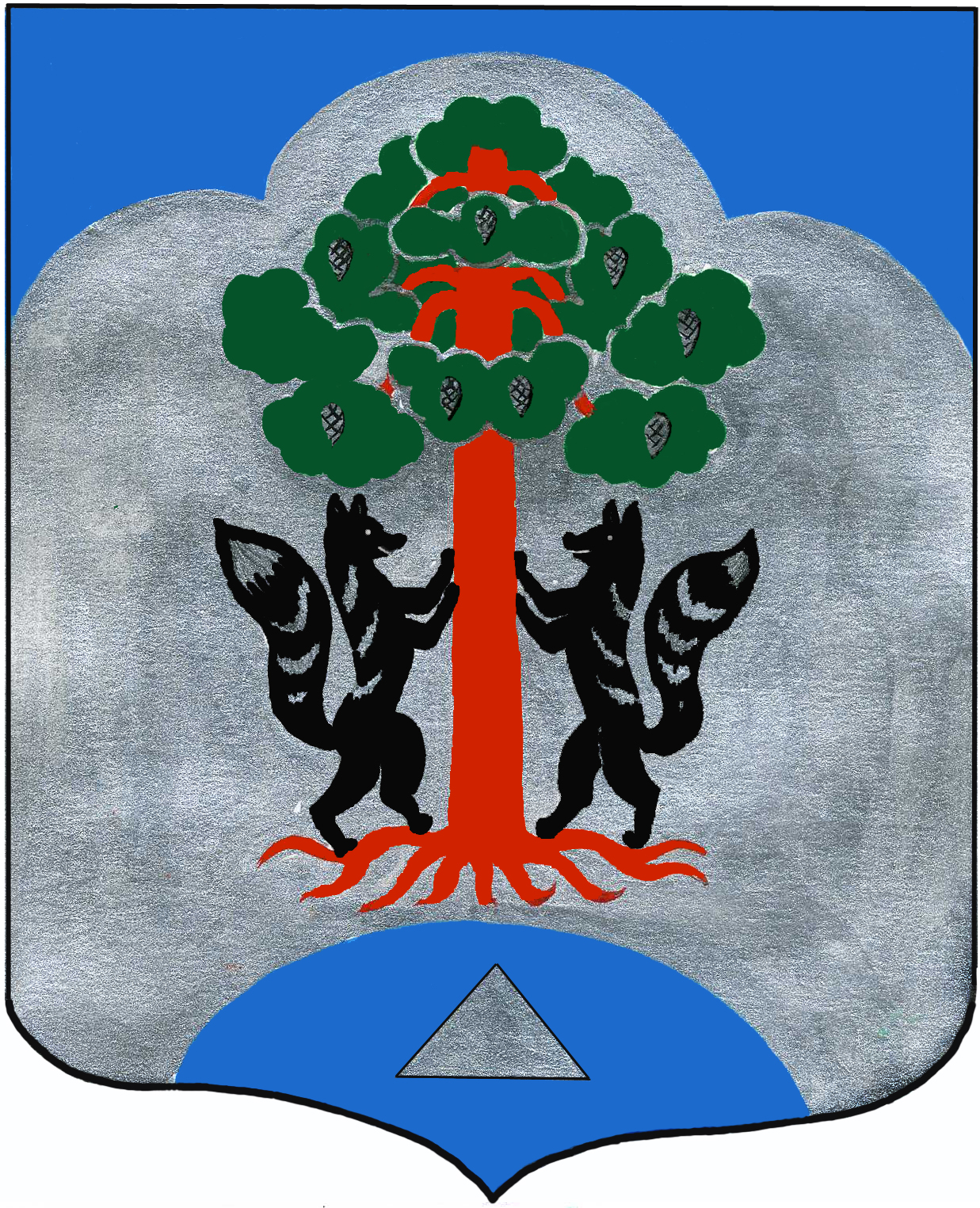 АДМИНИСТРАЦИЯМО СОСНОВСКОЕ СЕЛЬСКОЕ ПОСЕЛЕНИЕМО ПРИОЗЕРСКИЙ МУНИЦИПАЛЬНЫЙ РАЙОНЛЕНИНГРАДСКОЙ ОБЛАСТИПОСТАНОВЛЕНИЕот «25» февраля 2022 года    								№ 37В соответствии с Федеральным законом от 06 октября 2003 года № 131-ФЗ «Об общих принципах организации местного самоуправления в Российской Федерации», Постановлением Правительства Ленинградской области от 14 января 2022 г. № 14 «О внесении изменений в постановление Правительства Ленинградской области от 3 августа 2015 года №301 «Об утверждении Порядка и условий размещения отдельных видов объектов на землях или земельных участках, находящихся в государственной или муниципальной собственности, без предоставления земельных участков и установления сервитутов, публичного сервитута на территории Ленинградской области», Уставом муниципального образования Сосновское сельское поселение муниципального образования Приозерский муниципальный район Ленинградской области, администрация муниципального образования Сосновское сельское поселение муниципального образования Приозерский муниципальный район Ленинградской области ПОСТАНОВЛЯЕТ:1. Внести в административный регламент по предоставлению муниципальной услуги «Размещение отдельных видов объектов на землях или земельных участках, находящихся в собственности МО Сосновское сельское поселение МО Приозерский муниципальный район Ленинградской области без предоставления земельных участков и установления сервитутов», утвержденный постановлением муниципального образования Сосновское сельское поселение муниципального образования Приозерский муниципальный район Ленинградской области от 04.10.2018г. №781 (далее - Регламент) следующие изменения:1.1. Пункт 2.5. Регламента изложить в новой редакции:«2.5.  Предоставление муниципальной услуги осуществляется в течение 9 рабочих дней со дня поступления заявления и в течение 1 рабочего дня со дня принятия соответствующего решения направляется заявителю».1.2. Пункт 2.7.1. Регламента изложить в новой редакции:«2.7.1. заявление о размещении объекта (оформляется по форме согласно приложению № 3 к настоящим методическим рекомендациям), которое должно содержать следующую информацию:- фамилию, имя и (при наличии) отчество, место жительства заявителя, реквизиты документа, удостоверяющего личность заявителя (для гражданина);- наименование и место нахождения заявителя (для юридического лица), а также государственный регистрационный номер записи о государственной регистрации юридического лица в едином государственном реестре юридических лиц и идентификационный номер налогоплательщика;- адрес электронной почты, номер телефона для связи с заявителем или представителем заявителя;- вид объекта, предполагаемого к размещению на землях или земельном участке;- срок размещения объекта;- кадастровый номер земельного участка (в случае предполагаемого размещения объекта на земельном участке);- фамилия, имя и (при наличии) отчество, место жительства заявителя, реквизиты документа, удостоверяющего его личность, а также сведения о государственной регистрации заявителя в Едином государственном реестре индивидуальных предпринимателей - в случае если заявление подается индивидуальным предпринимателем.».2. Опубликовать настоящее постановление в средствах массовой информации, разместить в сети Интернет на официальном сайте администрации муниципального образования Сосновское сельское поселение муниципального образования Приозерский муниципальный район Ленинградской области. 3. Постановление вступает в силу с момента его официального опубликования в средствах массовой информации.4. Контроль за исполнением настоящего постановления оставляю за собой.Глава администрацииМО Сосновское сельское поселение                       		                              М.В. Киреев    О внесении изменений в административный регламент по предоставлению муниципальной услуги «Размещение отдельных видов объектов на землях или земельных участках, находящихся в собственности МО Сосновское сельское поселение МО Приозерский муниципальный район Ленинградской области без предоставления земельных участков и установления сервитутов»